ORANGE COUNTY INTERSCHOLASTIC ATHLETIC ASSOCIATIONATHLETIC DIRECTORS WORKSHOP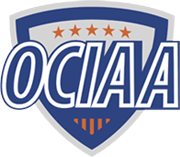 TUESDAY, OCTOBER 19, 2021 - 9:30 A.M.Via ZoomAGENDAApproval of Minutes of Last Meeting (September 21, 2021)Adaptive PE – Mr. Jim Higgins, Director of Special Education, Orange Ulster BOCESNYSPHSAA Meeting Review – Mr. Greg Ransom and Mr. Jim OsborneOCIAA President’s Report – Mr. Michael BellarosaSection IX AthleticsRepresentation Rule - Reduce from 6 to 3 in Sports of: Indoor Track, Alpine & Nordic Skiing, Gymnastics.Girls WrestlingOCIAA Athletic Coordinator’s Report – Mr. Christopher MayoItems of Concern:BEDS Chart 2022-2023 2022-2023 Sports Teams Form Winter Rules Interpretations Meetings - OnlineWinter Coaching CoursesSection IX Football – David CoatesOfficials Shortage / Transportation issuesNYSPHSAA Fall Scholar Athlete starts Oct. 25, 2021 ends December 6, 2021    Combining of Teams - Tim BultOld BusinessNew BusinessNext Athletic Directors Workshop – Tuesday, November 23, 2021 at 9:30 a.m.Via ZoomSection IX Meeting – Wednesday, November 9, 2021 at 9:30 a.m.Via Zoom Adjourn